RENCANA PEMBELAJARAN SEMESTER (RPS)Rencana Pembelajaran: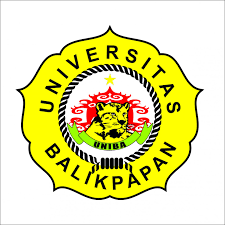 UNIVERSITAS BALIKPAPANFAKULTAS EKONOMIPROGRAM STUDI MANAJEMENNama Mata Kuliah:Risk ManagementSemester:V (Lima)Mata Kuliah Prasyarat:Kode Mata Kuliah:106102542Bobot SKS:3 SKSDosen Pengampu:Capaian Pembelajaran Lulusan Prodi yang Dibebankan pada Mata Kuliah Aspek SikapMenginternalisasi nilai, norma, dan etika akademik. (S8)Menunjukkan sikap bertanggungjawab atas pekerjaan di bidang keahliannya secara mandiri. (S9)Menginternalisasi semangat kemandirian, kejuangan, dan kewirausahaan. (S10)Aspek Keterampilan UmumMampu menerapkan pemikiran  logis, kritis, sistematis, dan inovatif dalam konteks pengembangan atau implementasi ilmu pengetahuan dan teknologi yang memperhatikan dan menerapkan nilai humaniora yang sesuai dengan bidang ekonomi manajemen. (KU1)Mampu menunjukkan kinerja mandiri, bermutu, dan terukur (KU2)Mampu mengkaji implikasi pengembangan atau implementasi ilmu pengetahuan teknologi yang memperhatikan dan menerapkan nilai humaniora sesuai dengan keahliannya berdasarkan kaidah, tata cara dan etika ilmiah dalam rangka menghasilkan solusi, gagasan, desain atau kritik seni, menyusun deskripsi saintifik hasil kajiannya dalam bentuk skripsi atau laporan tugas akhir, dan mengunggahnya dalam laman perguruan tinggi. (KU3)Mampu bertanggungjawab atas pencapaian hasil kerja kelompok dan melakukan supervisi dan evaluasi terhadap penyelesaian pekerjaan yang ditugaskan kepada pekerja yang berada di bawah tanggungjawabnya. (KU7)Mampu melakukan proses evaluasi diri terhadap kelompok kerja yang berada dibawah tanggung jawabnya, dan mampu mengelola pembelajaran secara mandiri. (KU8)Aspek Keterampilan KhususMampu merumuskan fungsi manajemen (perencanaan, pengorganisasian, penyusunan staf, pengarahan, dan pengendalian serta evaluasi) pada level operasional di berbagai bidang organisasi baik bisnis maupun non bisnis pada tingkat lokal, nasional dan global. (KK1)Mampu mengidentifikasi masalah manajerial dan fungsi organisasi pada level operasional, serta mengambil tindakan solutif yang tepat berdasarkan alternative yang dikembangkan, dengan menerapkan prinsip-prinsip kewirausahaan yang berakar pada kearifan lokal. (KK3)Mampu mengambil keputusan manajerial yang tepat di berbagai bidang organisasi pada tingkat operasional, berdasarkan analisis data dan informasi pada fungsi organisasi. (KK5)Aspek PengetahuanMenguasai konsep teoritis, metode, dan perangkat analisis fungsi manajemen (perencanaan, pelaksanaan, pengarahan, pemantauan, evaluasi, dan pengendalian) dan fungsi organisasi (pemasaran, sumber daya manusia, operasi, dan keuangan) pada berbagai jenis organisasi. (P1) Menguasai prinsip kepemimpinan dan kewirausahaan dalam berbagai bidang organisasi. (P3)Menguasai minimal satu metode penelitian (studi kasus, kesejarahan, survei, simulasi, dan eksperimen pada lingkup kualitatif dan kuantitatif, secara eksploratif, deskriptif, dan verifikatif). (P5)Capaian Pembelajaran Mata Kuliah	P2 Mampu menerapkan instrumen analisis bisnis dan manajemen dengan mempertimbangkan aspek etika dan profesionalitas. P4 Mampu menerapkan prinsip-prinsip kepemimpinan dan kewirausahaan ke dalam organisasi dengan mempertimbangkan nilai-nilai etika dan moral.Deskripsi Mata Kuliah	Memahami konsep dasar Manajemen Resiko meliputi identifikasi atas resiko yang ada, mengukur beratnya resiko, dan menanganinya dengan pendekatan / strategi tertentu.Daftar Referensi Utama :Pendukung :Pertemuan Ke-1Pertemuan Ke-1Kemampuan Khusus (Sub-CPMK)Menjelaskan pengertian risiko dan ketidakpastianMenjelaskan sumber risiko, dan jenis risikoIndikatorKemampuan menjawab dan menjelaskan pertanyaan dari dosen terkait bahan kajian/materi pelajaran melalui metode diskusi kelas dengan benar.Materi Pokok (Bahan Kajian)Konsep RisikoMetode/Model PembelajaranModel: Contextual LearningMetode: Diskusi dan Ceramah (Tanya jawab)Pengalaman BelajarMenyusun ringkasan artikel dari media mengenai pengantar bisnis. Makalah: membuat contoh kasus berkaitan dengan Pengantar BisnisPenilaianJenis:Tes Tertulis dan/atau Non Test. Kriteria:Ketepatan, kesesuaian dengan materi yang diberikan.Bobot:5%Waktu1150 menitReferensi1. Rejda, George (2011)2. Vaughan, Emmet (2008)3. Hanafi, Mamduh (2009)4. Djojosoedarso, Soeisno (2003)Pertemuan Ke-2Pertemuan Ke-2Kemampuan Khusus (Sub-CPMK)Menjelaskan pengertian manajemen risikoMenjelaskan tujuan dan fungsi manajemen risikoIndikatorKemampuan menjawab dan menjelaskan pertanyaan dari dosen terkait bahan kajian/materi pelajaran melalui metode diskusi kelas dengan benar.Materi Pokok (Bahan Kajian)Pengertian, tujuan,dan fungsi manajemen risikoMetode/Model PembelajaranModel: Contextual LearningMetode: Diskusi dan Ceramah (Tanya jawab)Pengalaman BelajarKetepatan kasus dengan materi kuliah.Penguasaan materiPresentasiPenilaianJenis:Tes Tertulis dan/atau Non Test.Kriteria:Ketepatan dalam menganalisis dan menjelaskan dengan baik.Bobot:5%Waktu1150 menitReferensi1. Rejda, George (2011)2. Vaughan, Emmet (2008)3. Hanafi, Mamduh (2009)4. Djojosoedarso, Soeisno (2003)Pertemuan Ke-3Pertemuan Ke-3Kemampuan Khusus (Sub-CPMK)Mengidentifikasi risikoMenjelaskan metode risk analysis questionnaireMenjelaskan metode laporan keuanganMenjelaskan metode peta aliran (flowchart)Menjelaskan metode infeksi langsung pada objekMenjelaskan tentang interaksi yang terencana dengan bagian-bagian perusahaan Menjelaskan analisis keuangan Menjelaskan metode catatan statistik dari kerugian masa lalu Menjelaskan konsep probabilitas dalam mengukur risikoMemberi contoh konsep probabilitas dalam mengukur risikoMenghitung probabilitas dalam mengukur risiko dan membedakan dua macam tafsiran tentang probabilitas dalam mengukur risikoIndikatorKemampuan menjawab dan menjelaskan pertanyaan dari dosen terkait bahan kajian/materi pelajaran melalui metode diskusi kelas dengan benar.Materi Pokok (Bahan Kajian)Mengidentifikasi risikoMetode/Model PembelajaranModel: Contextual LearningMetode: Diskusi dan Ceramah (Tanya jawab)Pengalaman BelajarMenganalisis dan menginteprestasikan kasus yang diberikan.PenilaianJenis:Tes Tertulis dan/atau Non Test.Kriteria:Ketepatan merumuskan model matematika yang dibuatBobot:10%Waktu1150 menitReferensi1. Rejda, George (2011)2. Vaughan, Emmet (2008)3. Hanafi, Mamduh (2009)4. Djojosoedarso, Soeisno (2003)Pertemuan Ke-4Pertemuan Ke-4Kemampuan Khusus (Sub-CPMK)Menjelaskan kerugian atas harta Menjelaskan tentang tanggung jawab atas kerugian pihak lainMenjelaskan tanggung jawab atas kerugian personilIndikatorKemampuan menjawab dan menjelaskan pertanyaan dari dosen terkait bahan kajian/materi pelajaran melalui metode diskusi kelas dengan benar.Materi Pokok (Bahan Kajian)Daftar Kerugian PotensialMetode/Model PembelajaranModel: Contextual LearningMetode: Diskusi dan Ceramah (Tanya jawab)Pengalaman BelajarMengerjakan beberapa kasus.Menjelaskan hasil AnalisaPenilaianJenis:Tes Tertulis dan/atau Non Test.Kriteria:Ketepatan dan kesesuaian topik yang dibahas.Bobot:5%Waktu1150 menitReferensi1. Rejda, George (2011)2. Vaughan, Emmet (2008)3. Hanafi, Mamduh (2009)4. Djojosoedarso, Soeisno (2003)Pertemuan Ke-5Pertemuan Ke-5Kemampuan Khusus (Sub-CPMK)Menjelaskan pengukuran risikoMenjelaskan dan memberi contoh konsep probabilitasIndikatorKemampuan menjawab dan menjelaskan pertanyaan dari dosen terkait bahan kajian/materi pelajaran melalui metode diskusi kelas dengan benar.Materi Pokok (Bahan Kajian)Prinsip-prinsip pengukuran risikoMetode/Model PembelajaranModel: Contextual LearningMetode: Diskusi dan Ceramah (Tanya jawab)Pengalaman BelajarKetepatan kasus dengan materi kuliah. Penguasaan materi. Makalah: Studi kasus tentang peran organisasi dalam perusahaan.PenilaianJenis:Tes Tertulis dan/atau Non Test.Kriteria:Ketepatan dalam menganalisis dan menjelaskan dengan baik.Bobot:10%Waktu1150 menitReferensi1. Rejda, George (2011)2. Vaughan, Emmet (2008)3. Hanafi, Mamduh (2009)4. Djojosoedarso, Soeisno (2003)Pertemuan Ke-6Pertemuan Ke-6Kemampuan Khusus (Sub-CPMK)Menjelaskan penanggulan yang terdiri atas menghindari, mengendalikan kerugian, pemisahan, kombinasi, dan pemindahan risikoIndikatorKemampuan menjawab dan menjelaskan pertanyaan dari dosen terkait bahan kajian/materi pelajaran melalui metode diskusi kelas dengan benar.Materi Pokok (Bahan Kajian)Pengendalian risikoMetode/Model PembelajaranModel: Contextual LearningMetode: Diskusi dan Ceramah (Tanya jawab)Pengalaman BelajarKetepatan kasus dengan materi kuliah. Penguasaan materi Presentasi.PenilaianJenis:Tes Tertulis dan/atau Non Test.Kriteria:Ketepatan, kesesuaian dengan materi yang diberikanBobot:5%Waktu1150 menitReferensi1. Rejda, George (2011)2. Vaughan, Emmet (2008)3. Hanafi, Mamduh (2009)4. Djojosoedarso, Soeisno (2003)Pertemuan Ke-7Pertemuan Ke-7Kemampuan Khusus (Sub-CPMK)Menjelaskan pembiayaan risiko yang terdiri atas risk financing transfer dan risk retentionIndikatorKemampuan menyelesaikan tugas dan diskusi melalui media VClass terkait bahan kajian/materi pelajaranMateri Pokok (Bahan Kajian)Pembiayaan risikoMetode/Model PembelajaranModel: Contextual LearningMetode: Diskusi dan Ceramah (Tanya jawab)Pengalaman BelajarKetepatan kasus dengan materi kuliah.Penguasaan materiDiskusiPenilaianJenis:Tes Tertulis dan/atau Non Test.Kriteria:Kemampuan menyampaikan pendapat dari contoh kasus.Bobot:10%Waktu1150 menitReferensi1. Rejda, George (2011)2. Vaughan, Emmet (2008)3. Hanafi, Mamduh (2009)4. Djojosoedarso, Soeisno (2003)Pertemuan Ke-8Ujian Tengah SemesterPertemuan Ke-9Pertemuan Ke-9Kemampuan Khusus (Sub-CPMK)Menjelaskan pengertian AsuransiMengidentifikasi perbedaan asuransi dengan aktivitas-aktivitas lainMenjelaskan Resiko pihak PenanggungIndikatorKemampuan menjawab dan menjelaskan pertanyaan dari dosen terkait bahan kajian/materi pelajaran melalui metode diskusi kelas dengan benar.Materi Pokok (Bahan Kajian)Pemindahan risiko kepada pihak asuransiMetode/Model PembelajaranModel: Contextual LearningMetode: Diskusi dan Ceramah (Tanya jawab)Pengalaman BelajarMembuat dan mengkaji contoh penerapan teori.Diskusi dalam Kelompok.PenilaianJenis:Tes Tertulis dan/atau Non Test.Kriteria:Ketepatan merumuskan model matematika yang dibuatBobot:5%Waktu1150 menitReferensi1. Rejda, George (2011)2. Vaughan, Emmet (2008)3. Hanafi, Mamduh (2009)4. Djojosoedarso, Soeisno (2003)Pertemuan Ke-10Pertemuan Ke-10Kemampuan Khusus (Sub-CPMK)Menjelaskan fungsi AsuransiMengidentifikasikan faktor-faktor yang mendorong timbulnya usaha asuransiMenjelaskan pengaruh asuransi terhadap kehidupan sosial ekonomi Memaparkan aspek produktif asuransiMenjelaskan asuransi dan teori nilai guna batasIndikatorKemampuan menjawab dan menjelaskan pertanyaan dari dosen terkait bahan kajian/materi pelajaran melalui metode diskusi kelas dengan benar.Materi Pokok (Bahan Kajian)Dampak Asuransiterhadap Kehidupan Sosial EkonomiMetode/Model PembelajaranModel: Contextual LearningMetode: Diskusi dan Ceramah (Tanya jawab)Pengalaman BelajarKetepatan kasus dengan materi kuliah. Penguasaan materi.Presentasi. Power Point Studi kasus terkait dengan pilihan topik atau bahan kajian yang sudah disepakatiPenilaianJenis:Tes Tertulis dan/atau Non Test.Kriteria:Ketepatan dalam menganalisis dan menjelaskan materi dengan baik.Bobot:15%Waktu1150 menitReferensi1. Rejda, George (2011)2. Vaughan, Emmet (2008)3. Hanafi, Mamduh (2009)4. Djojosoedarso, Soeisno (2003)Pertemuan Ke-11Pertemuan Ke-11Kemampuan Khusus (Sub-CPMK)Memaparkan dasar hukum asuransiMenjelaskan pengaturan asuransi di IndonesiaMenjelaskan aspek hukum dalam perjanjian asuransiIndikatorKemampuan menjawab dan menjelaskan pertanyaan dari dosen terkait bahan kajian/materi pelajaran melalui metode diskusi kelas dengan benar.Materi Pokok (Bahan Kajian)Hukum asuransi di IndonesiaMetode/Model PembelajaranModel: Contextual LearningMetode: Diskusi dan Ceramah (Tanya jawab)Pengalaman BelajarMembuat dan mengkaji contoh penerapan teori. Diskusi dalam Kelompok.PenilaianJenis:Tes Tertulis dan/atau Non Test.Kriteria:Ketepatan, kesesuaian, ketelitian dan ketajaman mengolah dan menganalisis data.Bobot:5%Waktu1150 menitReferensi1. Rejda, George (2011)2. Vaughan, Emmet (2008)3. Hanafi, Mamduh (2009)4. Djojosoedarso, Soeisno (2003)Pertemuan Ke-12Pertemuan Ke-12Kemampuan Khusus (Sub-CPMK)Menjelaskan syarat-syarat risiko yang dapat diasuransikanMenjelaskan prinsip dasar perjanjian asuransiMengidentifikasikan prinsip utmost good faithIndikatorKemampuan menjawab dan menjelaskan pertanyaan dari dosen terkait bahan kajian/materi pelajaran melalui metode diskusi kelas dengan benar.Materi Pokok (Bahan Kajian)Prinsip dasar dalam asuransi dan polis asuransiMetode/Model PembelajaranModel: Contextual LearningMetode: Diskusi dan Ceramah (Tanya jawab)Pengalaman BelajarMembuat dan mengkaji contoh penerapan teori. Diskusi dalam Kelompok. Makalah: Studi kasus tentang jumlah kas yang dibutuhkan perusahaan.PenilaianJenis:Tes Tertulis dan/atau Non Test.Kriteria:Kemampuan menyampaikan pendapat dari kasus.Bobot:10%Waktu1150 menitReferensi1. Rejda, George (2011)2. Vaughan, Emmet (2008)3. Hanafi, Mamduh (2009)4. Djojosoedarso, Soeisno (2003)Pertemuan Ke-13Pertemuan Ke-13Kemampuan Khusus (Sub-CPMK)Menjelaskan pengertian dan fungsi premi asuransiMenjelaskan aktuaria dan penentuan dan jenis tarif asuransiMenjelaskan komponen dan pengembalian premi asuransiMemberi contoh barang yang diasuransikanIndikatorKemampuan menjawab dan menjelaskan pertanyaan dari dosen terkait bahan kajian/materi pelajaran melalui metode diskusi kelas dengan benar.Materi Pokok (Bahan Kajian)Premi asuransiMetode/Model PembelajaranModel: Contextual LearningMetode: Diskusi dan Ceramah (Tanya jawab)Pengalaman BelajarKetepatan kasus dengan materi kuliah.Penguasaan materiPenilaianJenis:Tes Tertulis dan/atau Non Test.Kriteria:Kemapuan menyampaikan pendapat dari contoh kasus.Bobot:5%Waktu1150 menitReferensi1. Rejda, George (2011)2. Vaughan, Emmet (2008)3. Hanafi, Mamduh (2009)4. Djojosoedarso, Soeisno (2003)Pertemuan Ke-14Pertemuan Ke-14Kemampuan Khusus (Sub-CPMK)Menjelaskan pengertian asuransi jiwaMenjelaskan dan memberi contoh risiko yang dijamin dan tidak dijaminMenjelaskan dan memberi contoh syarat-syarat umum asuransi jiwaIndikatorKemampuan menjawab dan menjelaskan pertanyaan dari dosen terkait bahan kajian/materi pelajaran melalui metode diskusi kelas dengan benar.Materi Pokok (Bahan Kajian)Asuransi jiwaMetode/Model PembelajaranModel: Contextual LearningMetode: Diskusi dan Ceramah (Tanya jawab)Pengalaman BelajarKetepatan kasus dengan materi kuliah.Penguasaan materiPenilaianJenis:Tes Tertulis dan/atau Non Test.Kriteria:Kemapuan menyampaikan pendapat dari contoh kasus.Bobot:5%Waktu1150 menitReferensi1. Rejda, George (2011)2. Vaughan, Emmet (2008)3. Hanafi, Mamduh (2009)4. Djojosoedarso, Soeisno (2003)Pertemuan Ke-15Pertemuan Ke-15Kemampuan Khusus (Sub-CPMK)Menjelaskan pengertian asuransikerugianMenjelaskan dan memberi contoh risiko yang dijamin dan tidak dijaminMenjelaskan dan memberi contoh syarat-syarat umum asuransi kerugianIndikatorKemampuan menjawab dan menjelaskan pertanyaan dari dosen terkait bahan kajian/materi pelajaran melalui metode diskusi kelas dengan benar.Materi Pokok (Bahan Kajian)Asuransi KerugianMetode/Model PembelajaranModel: Contextual LearningMetode: Diskusi dan Ceramah (Tanya jawab)Pengalaman Belajar……PenilaianJenis:Tes Tertulis dan/atau Non Test.Kriteria:Ketepatan merumuskan model matematika yang dibuatBobot:10%Waktu1150 menitReferensi1. Rejda, George (2011)2. Vaughan, Emmet (2008)3. Hanafi, Mamduh (2009)4. Djojosoedarso, Soeisno (2003)Pertemuan Ke-16Ujian Akhir SemesterBobot Penilaian Akhir1. Kehadiran		20%2. Tugas		20%3. UTS			30%4. UAS			30%Mengetahui, Ketua Program Studi,Nadi Hernadi Moorcy, S.E., M.M.NIK.  015004046Balikpapan,   September 2021Dosen Pengampu,C. Prihandoyo, S.E., M.M.NIK.  